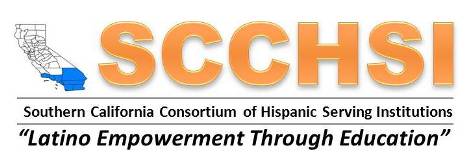 Fall 2017 Meeting Agenda— La Verne UniversitySeptember 15, 2017 Schedule:8:00 -- 8:30am      Registration and breakfast 8:30 -- 9:00 am     Welcome/Overview of Day9:00 -- 10:00am    What Works for Latino Student Success10:00 -- 10:45am  Tools to Help Tell Your Story10:45 -- 10:55am  Break11:00 -- 12:00pm  Breakout Sessions: Methods to Serve Latino Students12:00 -- 12:30pm  Lunch provided12:30 -- 1:05pm    Reflections on Breakout Sessions1:10 -- 2:10pm      Being Intentional in "Serving" Latino Students2:20 -- 3:20pm      Evidence-Based Practices: Implementing, Replicating, Taking to Scale3:30 -- 4:00pm      Feedback & Reflections for the day4:00 -- 5:00pm      Closing Networking Reception